Appel à consultation pour deux journées de formation  sur l’interculturalité, la protection des droits humains, la lutte contre toute forme de racisme, discrimination raciale, la xénophobie et l’intolérance qui y est associée.Intitulé du projet : « MOUSSAADA & IDMAJ ELMOUHAJIR - assistance et inclusion pour les personnes migrantes »Contexte : Notre action financé par Expertise France  dans le cadre du projet « PRIM - Programme Régional des Initiatives de la Migration » qui a pour objectif de contribuer à la déclinaison de la politique migratoire nationale (SNIA et SNMRE) au niveau des régions du Souss-Massa et de l’Oriental. Il est mis en œuvre par Expertise France.     Notre action (projet) consiste à : collaborer dans le cadre de la stratégie nationale (SNIA), la constitution Marocaine de 2011 et une reconnaissance universelle des droits de l’enfant dans la Convention des Nations unies sur les droits de l’enfant.pour objectif général la Contribution à l’amélioration de l’inclusion sociale et professionnelle des enfants et jeunes immigrés(es) dans la ville d’Oujdacomprend des activités répondants aux besoins des migrants et aussi des OSC, des élus(es) et fonctionnaires des collectivités territoriales, des assistantes sociales et des agents communautaires des communautés migrantes.Zone géographique du projet :Préfecture : Oujda Angad, Commune : Oujda.Résumé du projet :le projet « MOUSSAADA & IDMAJ ELMOUHAJIR - assistance et inclusion pour les personnes migrantes » est conforme aux orientations du bailleur en matière de Migration et développement. Pour cela le projet présente une composante importante de sensibilisation des familles migrantes résidentes au Maroc et les communautés migrantes en général pour promouvoir l’inscription des enfants migrants à l’école ainsi que l’inscription des jeunes à des parcours de formation professionnelle. Ces deux actions combinées permettront au projet d’avoir un impact important en termes d’accès aux services essentiels et au marché du travail, ainsi que  d’intégration des enfants et jeunes migrants.Le projet vise à : - Réduire les risques et les vulnérabilités auxquels les femmes, jeunes et enfants en situation de migration, exposés aux effets de la pandémie ; - Surmonter les difficultés existantes pour les femmes, les hommes, et jeunes  à accéder aux services éducatifs (scolarisation et/ou formation professionnelle) à Oujda ; - Promouvoir le respect des droits fondamentaux des migrants à travers des journées de formations et de sensibilisation aux profits des OSC, des élus(es),des fonctionnaires de la commune d’Oujda et des agents communautaires ; - Promouvoir la coexistence et la cohésion sociale dans les communautés d'accueil à l'égard de la population migrante. Objectif Général : Contribuer à l’inclusion sociale et professionnelle des enfants et jeunes immigrés(es) dans la ville d’OujdaObjectifs Spécifiques:OS1: Améliorer l’accès des enfants et jeunes migrants au parcours d’éducation et formation professionnelle ;OS2: Promouvoir l’autonomisation des jeunes migrants (15-25ans) à travers un meilleur  accès au marché du travail ;OS.3 Renforcer les capacités des acteurs institutionnels et non institutionnels et la population migrante sur la protection des droits, l'intégration et l'inclusion des enfants et jeunes migrants.4. Prestation :Il s’agit d’organiser un atelier de formation de 2 journées sur l’inter culturalité, la protection des droits humains, la lutte contre toute forme de racisme, discrimination raciale, la xénophobie et l’intolérance qui y est associéeBénéficiaires : 30 bénéficiaires Les bénéficiaires de l’activité seront : 10 représentants d’acteurs institutionnels régionaux et locaux, 10 représentants d’OSC actives sur le domaine de la protection et migration, 05 agents communautaires représentants des communautés migrantes et 05 assistantes sociales de l’EN). Formation :La première journée sera dédiée aux concepts d’interculturalité et de vivre-ensemble comme base pour une intégration effective, présentant des bonnes pratiques et leçons apprises au Maroc et dans le monde.La deuxième journée sera dédiée à l’illustration des causes de l'intolérance et  des mesures envisagées pour combattre le phénomène du racisme et de la xénophobie  par exemple des campagnes d'information et de sensibilisation, etc..Le programme de l’atelier sera basé sur  La Déclaration et le Programme d’action de Vienne adoptés par la Conférence mondiale sur les droits de l’homme en juin 1993 demandent l’élimination rapide et intégrale de toutes les formes de racisme et de discrimination raciale ainsi que de xénophobie et de l’intolérance qui y est associée.Une partie du temps de la deuxième journée (2 heures) sera consacrée à la présentation des résultats du projet comme séance de clôture des activités implémentées.Résultats  attendus de la formation:30 Acteurs institutionnels et non institutionnels ainsi que des jeunes migrants sont formés pour améliorer leur prise en compte sur l’interculturalité, les droits humains, le racisme, la discrimination raciale, la xénophobie et l’intolérance qui y est associée5. PROFIL SOUHAITE Le / La consultante de cette offre devra avoir les compétences suivantes :Titulaire d´un diplôme Bac+4. Expérience souhaitable,  au moins dans deux activités similaires dans les thèmes proposésUne expertise en la matière dans  les cadres politiques et normatifs internationaux, nationaux et régionaux sur la migration et les droits des migrants et refugiés (pactes mondiaux ; agenda 2030 et les ODD, etc.) Expertise  en approche genre ayant une expérience prouvée en matière de conduite des formations ; Une très bonne connaissance de la zone d’intervention et de l’organisation communale et des acteurs impliqués dans le domaine de migration est souhaitée et constituera un atout dans le choix du consultant ; Maîtrise parfaite des outils d’animation par approches participatives et interactive ; Aisance à la rédaction de rapports analytiques de qualité ; 6. Dossier de candidatureLe  candidat ou candidate devra remettre par email à l’adresse acodec_oujda@yahoo.fr les documents suivants :CV actualisé ;Une note méthodologique qui décrie clairement son application pratique Le programme proposé pour l’activité Une offre financièreDocuments de références justifiant le profil du/de la candidat/e (diplôme + expériences…)Une attestation d’identification fiscale (ICE) pour les bureaux d’études ou les auto- entrepreneurs de prestations de service7. LIVRABLES sur les formations Le/ La prestataire est appelé(e) à produire et à présenter les documents suivants en papiers et   fichiers électroniques en français :Rapport sur le déroulement de la formation  incluant des recommandations et conclusions en français ; Liste de présence. un rapport d’évaluation de qualité sur l’activité en français (à inclure dans le rapport)Les fiches pré-test et post-test d’évaluation sur les acquis de formation en français Support et matériel audiovisuel pour servir de source de vérification (photos, vidéos, présentations power point, etc…8. Délai de dépôt de candidatureLa date limite de dépôt de candidature est le 03/03/2022 à Midi 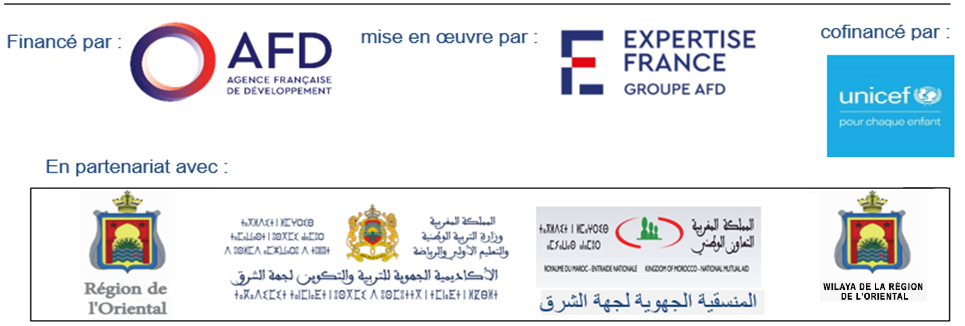 Termes de Référence 